								 от “10” декабря2018 годаНачальникам УО,региональным отделениямГАУ ДО РС (Я) «МАН РС (Я)»,директорам школ, заведующим ДООО проведении Шахматной олимпиады И.Г. Сухина.  Уважаемые руководители!Министерство образования и науки РС (Я), ГАУ ДО РС (Я) «Малая академия наук РС (Я)» проводят Республиканскую шахматную олимпиаду И.Г. Сухина среди дошкольников и младших школьников (далее – Шахматная олимпиада И.Г. Сухина) Цель Шахматной олимпиады И. Г. Сухина – повышение интеллектуального потенциала детей и продвижение развития математического образования в Республике Саха (Якутия).Председателем жюри и разработчиком олимпиадных заданий является Игорь Георгиевич Сухин – научный консультант республиканского пилотного проекта «Шахматы - детям» в Республике Саха (Якутия), кандидат педагогических наук, старший научный сотрудник  Института стратегии развития образования Российской академии образования, член Координационного совета по развитию шахматного образования в РФ, кандидат в мастера по шахматам, главный идеолог и методист Шахматного всеобуча в РФ, автор официального Федерального шахматного курса для начальной школы «Шахматы – школе».Участниками Шахматной олимпиады И.Г. Сухина могут стать дети с 5 до 10 лет. На момент участия в Конкурсе участнику не должно быть 11 лет. Организационным комитетом установлены три возрастные группы:- 5-6 лет;- 7-8 лет;- 9-10 лет.Олимпиада проводится ежегодно, в дистанционной форме в два этапа: отборочный и финальный. Отборочный этап проводится ДОО и начальной школой в форме олимпиады среди воспитанников старших и подготовительных к школе групп ДОО и 1-4 классов СОШ. Эксперты, члены жюри образовательной организации, состоящие из независимых членов коллектива ДОО и СОШ, проверяют работу детей, участвующих в отборочном этапе Шахматной олимпиады. По результатам отборочного этапа каждая из образовательных организаций вправе представить работу только одного победителя отборочного этапа на экспертизу жюри финального этапа Шахматной олимпиады И. Г. Сухина (выполненное задание 1 воспитанника ДОО и 1 ученика СОШ). Оценка заявленных работ проводится дистанционно жюри ГАУ ДО РС (Я) «МАН РС (Я)». Итоги финального этапа Шахматной олимпиады И. Г. Сухина будут выставлены на сайте ГАУ ДО РС (Я) «МАН РС (Я)» www. http://lensky-kray.ru/Победители финального этапа будут приглашены на Фестиваль победителей Шахматной олимпиады И.Г. Сухина «Приключения в Шахматном королевстве», который пройдет 7 февраля 2019г. в МБДОУ ЦРР «Детский сад №17 «Кунчээн» ГО «город Якутск»по адресу: г. Якутск, ул. Рыдзинского, 18/14 АСроки проведения Шахматной олимпиады И.Г. СухинаДля участия в финальном этапе Шахматной олимпиады И.Г. Сухина необходимо приложить:- заявку (см. Приложение 1)- сканированную копию протокола отборочного этапа;- сканированную копию квитанции об оплате организационного взноса, с пометкой «Финальный этап Олимпиады Сухина»;- сканированную копию выполненных заданий.Все необходимые документы и сканированную копию квитанции отправляете на емейл: sylys.lena@mail.ru с22 января по 26января 2019 г. (включительно).ВНИМАНИЕ:Заявки после 26 января 2019г.не принимаются.Для принятия заявки требуется полный пакет документов, перечисленный выше.Заявки обрабатываются в течение 1-2 рабочих дней.Одна организация имеет право представить на финальный этап работу только одного победителя отборочного этапа на экспертизу жюри Шахматной олимпиады И. Г. Сухина (выполненное задание 1 воспитанника ДОО и 1 ученика СОШ).Организационный взнос за участие в финальном этапе Шахматной олимпиады И.Г. Сухина оплачивается по реквизитам ГАУ ДО РС (Я) «Малая академии наук РС (Я)» и составляет 500 (пятьсот) рублей. Оплата организационного сбора не предусматривает расходы на банковские услуги.Банковские реквизиты ГАУ ДО РС (Я) «Малая академия наук РС (Я)»:Полное наименование: Государственное автономное учреждение дополнительного образования Республики Саха (Якутия) «Малая академия наук Республики Саха (Якутия)».      ИНН 1431007115	КПП 143101001	ОГРН   1021400943420Наименование банка: Отделение – НБ Республика Саха (Якутия) г. ЯкутскБИК: 049805001          Расчетный счет: 40601810100003000001          лицевой счет: 30075031066          КБК 07500000000000000130ОКАТО:      98244840000ОКПО:         55668601ОКОНХ:      92310ОКФС:        13ОКОПФ:     81ОКОГУ:      23280ОКТМО:     98644440ОКВЭД:     80.21По вопросам обращаться:Охотиной Екатерине Константиновне, старшему воспитателю МБДОУ «ЦРР-д/с №2 «Сулусчаан» МР «Таттинский улус» РС (Я)»,к.т.: 89141090522. Звонить строго в рабочее время.Приложение 1(на фирменном бланке образовательной организации)ЗАЯВКАна участие в республиканском этапе Шахматной олимпиадыИ.Г. Сухина среди дошкольников и младших школьниковДата:Подпись: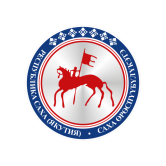 ГОСУДАРСТВЕННОЕ АВТОНОМНОЕ УЧРЕЖДЕНИЕДОПОЛНИТЕЛЬНОГО ОБРАЗОВАНИЯ РЕСПУБЛИКИ САХА (ЯКУТИЯ)«МАЛАЯ АКАДЕМИЯ НАУК РЕСПУБЛИКИ САХА (ЯКУТИЯ)»ГОСУДАРСТВЕННОЕ АВТОНОМНОЕ УЧРЕЖДЕНИЕДОПОЛНИТЕЛЬНОГО ОБРАЗОВАНИЯ РЕСПУБЛИКИ САХА (ЯКУТИЯ)«МАЛАЯ АКАДЕМИЯ НАУК РЕСПУБЛИКИ САХА (ЯКУТИЯ)»ГОСУДАРСТВЕННОЕ АВТОНОМНОЕ УЧРЕЖДЕНИЕДОПОЛНИТЕЛЬНОГО ОБРАЗОВАНИЯ РЕСПУБЛИКИ САХА (ЯКУТИЯ)«МАЛАЯ АКАДЕМИЯ НАУК РЕСПУБЛИКИ САХА (ЯКУТИЯ)»678011, Республика Саха (Якутия) Хангалаский улус, с.Чапаево,ул. Г. Саввина, д. 1. Телефон/факс: (44) 24-562, E-mail: forum_oktem@mail.ru678011, Республика Саха (Якутия) Хангалаский улус, с.Чапаево,ул. Г. Саввина, д. 1. Телефон/факс: (44) 24-562, E-mail: forum_oktem@mail.ru678011, Республика Саха (Якутия) Хангалаский улус, с.Чапаево,ул. Г. Саввина, д. 1. Телефон/факс: (44) 24-562, E-mail: forum_oktem@mail.ruСрокиМероприятиеПримечание14 января 2019 г.Размещение заданий Шахматной олимпиады И. Г. Сухина на сайте ГАУ ДО РС (Я) «МАН РС (Я)» www.http://lenskykray.ru17-18 января 2019 г.Проведение отборочного этапа Шахматной олимпиады И. Г. Сухина в ДОО или СОШВ своих организациях21-26 января 2019 г.Прием заявок на участие в финальном этапе Шахматной олимпиады И. Г. Сухинаsylys.lena@mail.ru26-31 января 2019 г.Проверка членами жюри присланных работ Шахматной олимпиады И. Г. Сухина1 февраля 2019 г.Итоги финального этапа Шахматной олимпиады И. Г. Сухинана сайте ГАУ ДО РС (Я) «МАН РС (Я)» www.http://lenskykray.ru7 февраля 2019 г.Республиканский фестиваль среди дошкольников и младших школьников по шахматам «Приключения в Шахматном королевстве»г. Якутск, ул. Рыдзинского, 18/14 АДетский сад №17 «Кунчээн»ФИО участникаДата рожденияПолных летФИО руководителяОО(сокращенное название ), населенный пункт, районКонт./ тел.